Invasive Species Notesheet  by C. Kohn 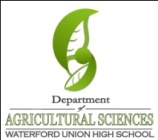 Name: 								 Hour		Date: 				Date Assignment is due:  			  Why late? 					Score: 	 +     ✓  -
			Day of Week	Date 				If your project was late, describe whyDirections: use the accompanying PowerPoint (http://bit.ly/invasivesppt) to complete the questions below.  This sheet will be due upon the completion of the PowerPoint in class.  These assignments are graded on a +/√/- scale. How much money did the federal government intend to spend to stop the Asian Longhorned Beetle in1999? 

													   
How does the gypsy moth kill trees? 									
How does the Emerald Ash Borer kill trees? 								
What are invasive species? 										

													   
What are native species? 										
What are 5 other names for an invasive species? 							

													   
Are all invasive species introduced? Explain:								

													   
Are all introduced species invasive?  Explain: 								

													   
Do most introduced species become established?  Explain: 						

													   
What percentage becomes invasive? 	%.  How much do they create economic losses? $ 		
List and describe 8 characteristics of invasive species:

1													   

2													   

3													   

4													   

List and describe 8 characteristics of invasive species (cont)

5													   

6													   

7													   

8													   
What does it mean to say that invasive species tend to be habitat generalists? 				

													   
Why are invasive species able to spread so easily? 							

													   
List and describe 6 traits that help invasive species to spread to and take over new habitats:

													   

													   

													   

													   

													   

													   
Draw the Biological Invasion Curve below and label all components











What two things are indicated by the Biological Invasion Curve?

													   

													   
What are the two key ways in which humans aid the spread of invasive species? 				

													   
How does transportation aid the spread of invasive species? 						

													   
What is habitat disturbance? 										

													   
What are examples of habitat disturbance? 								

													   
How could a road through the middle of a habitat increase the spread of an invasive species like garlic mustard?  Explain thoroughly below:

													   

													   

													   

													   
Summarize how and why invasive species are a major cause of extinctions:

													   

													   

													   

													   
Unit Wrap-up C. Kohn, Agricultural Sciences - Waterford WI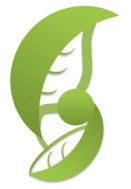 Write the 3 topics that you most need to review before the quiz:

1_										

2_										

3_										
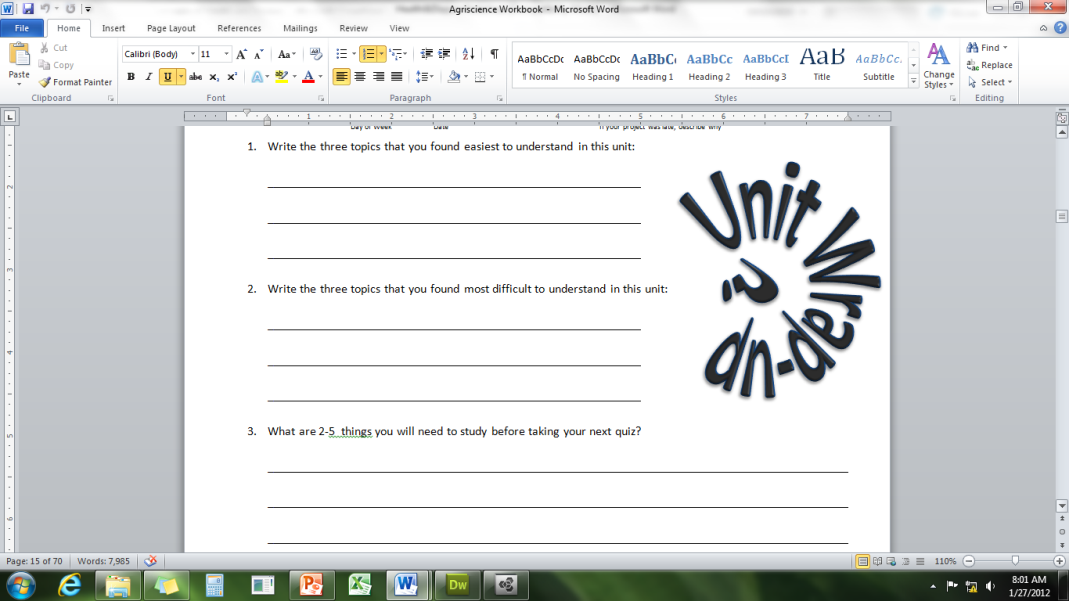 Create 3 high-level questions related to this material 
(These questions could be something you still don’t know or questions that reflect understanding that you have now that you did not have before.)

1_														

2_														

3_														
List 6 vocabulary words that you did not know before or have not used very often prior to this unit:

1_					2					3				
4					5					6				
In the spaces below, fully write three strategies that will help you to remember specific vocabulary words or topics from this unit. NOTE: A strategy is not an activity such as reviewing your notes, studying hard, etc. A strategy is a mnemonic, rhyme, analogy, or other brain-based device that is specific to one item from the unit. 
1._														

2._														

3._														
Circle the most appropriate response. You will only be graded on whether or not you completed this section, so be entirely honest with yourself when completing this section. 
Circle one: I used my notes outside of class to prepare for the quiz.  		Definitely  –  Yes  –  Sort of  -  NoCircle one: I took extra notes in the margins for very difficult concepts.  	Definitely  –  Yes  –  Sort of  -  NoCircle one: I created a personal strategy for at least three difficult items.  	Definitely  –  Yes  –  Sort of  -  NoCircle one: I was very involved and actively studying during the quiz review.  	Definitely  –  Yes  –  Sort of  -  NoCircle one: I think I will be satisfied with the quiz grade I received this week.  	Definitely  –  Yes  –  Sort of  -  No